AUSTRIA 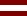 RiferimentoEURES CALABRIAMansionecuochi / pizzaioliDiversi alberghi e ristoranti, che hanno sede nello stato federale di Vorarlberg (Austria), per il tramite del servizio pubblico per l’impiego austriaco AMS Austria e la rete EURES Austria, sono alla ricerca, per la prossima stagione invernale 2019/2020, di circa 
n.100 cuochi / pizzaioli 
Condizioni contrattuali 
Contratto a tempo determinato: da Dicembre 2019 ad Aprile 2020
Orario lavorativo: 48-54 ore settimanali distribuiti su 6 giorni a settimana 
 Stipendio: salario lordo mensile €2.500, che al netto corrispondono a circa €1.800 
 Vitto e alloggio gratuito 
Requisiti obbligatori 
Conoscenza base del tedesco (A1) e buona conoscenza dell’inglese (almeno B1) 
Diploma di scuola professionale presso un’istituto alberghiero o qualifica professionale conseguita a seguito di un contratto di apprendistato 
Esperienza nella mansione
Le candidature possono essere trasmesse con l’invio del proprio CV, in inglese o in tedesco, all’email del Consulente Eures del Centro per l’Impiego di Cosenza Serafino Andrea Perri che è la seguente: 
serafino.perri@regione.calabria.it e per cc: eures@afolmet.it, specificando nell’oggetto il profilo per cui ci si candida. 
Il termine per inviare le candidature,salvo ritiro anticipato dell’offerta, è fissato al 31/12/2019SedeAUSTRIAEmail:serafino.perri@regione.calabria.it e per cc: eures@afolmet.itScadenza:31/12/2019RiferimentoEURES CALABRIAMansionecamerieri/eDiversi alberghi e ristoranti, che hanno sede nello stato federale di Vorarlberg (Austria), per il tramite del servizio pubblico per l’impiego austriaco AMS Austria e la rete EURES Austria, sono alla ricerca, per la prossima stagione invernale 2019/2020, di circa 
N.100 camerieri/e 
Condizioni contrattuali 
Contratto a tempo determinato: da Dicembre 2019 ad Aprile 2020 
Orario lavorativo: 48-54 ore settimanali distribuiti su 6 giorni a settimana 
 Stipendio: salario lordo mensile €2.300 che al netto corrispondono a circa €1.650 
 Vitto e alloggio gratuito 
Requisiti obbligatori 
Capacità di saper conversare in tedesco a un livello intermedio (B1) e una buona padronanza della lingua inglese 
 Diploma di scuola professionale presso un’istituto alberghiero o qualifica professionale conseguita a seguito di un contratto di apprendistato 
 Esperienza nella mansione 
Le candidature possono essere trasmesse con l’invio del proprio CV, in inglese o in tedesco, all’email del Consulente Eures del Centro per l’Impiego di Cosenza Serafino Andrea Perri che è la seguente: serafino.perri@regione.calabria.it e per cc: eures@afolmet.it, specificando nell’oggetto il profilo per cui ci si candida. 
Il termine per inviare le candidature, salvo ritiro anticipato dell’offerta, è fissato al 31/12/2019SedeAUSTRIAEmail:serafino.perri@regione.calabria.it e per cc: eures@afolmet.itScadenza:31/12/2019RiferimentoEURES CALABRIAMansionecameriere ai pianiDiversi alberghi e ristoranti, che hanno sede nello stato federale di Vorarlberg (Austria), per il tramite del servizio pubblico per l’impiego austriaco AMS Austria e la rete EURES Austria, sono alla ricerca, per la prossima stagione invernale 2019/2020, di circa 
N.50 cameriere ai piani 
Condizioni contrattuali 
Contratto a tempo determinato: da Dicembre 2019 ad Aprile 2020 
 Orario lavorativo: 48-54 ore settimanali distribuiti su 6 giorni a settimana 
 Stipendio: salario lordo mensile €1.800 che al netto corrispondono a circa €1.400 
 Vitto e alloggio gratuito 
Requisiti obbligatori 
Capacità di saper conversare in tedesco a un livello base (A2) 
Esperienza pluriennale nella mansione 
Le candidature possono essere trasmesse con l’invio del proprio CV, in inglese o in tedesco, all’email del Consulente Eures del Centro per l’Impiego di Cosenza Serafino Andrea Perri che è la seguente: serafino.perri@regione.calabria.it e per cc: eures@afolmet.it, specificando nell’oggetto il profilo per cui ci si candida.
Il termine per inviare le candidature, salvo ritiro anticipato dell’offerta, è fissato al 31/12/2019SedeAUSTRIAEmail:serafino.perri@regione.calabria.it e per cc: eures@afolmet.itScadenza:31/12/2019